“LICITACIÓN PUBLICA LOCAL 02/2018“Adquisición de pólizas de seguros para los vehículos que integran la flotilla vehicular del SAPAZA”ANEXO 8Formato de Entrega de SobresSOBRE CONTENIENDO LA PROPUESTA TECNICAUn sobre en el que se integre la propuesta técnica consistente en 6 folders individuales en los que se incluya la documentación técnica establecida en el apartado DOCUMENTOS INTEGRANTES DE LA PROPOSICIÓN de estas bases.SOBRE CONTENIENDO LA PROPUESTA ECONOMICAUn sobre en el que se integre la propuesta económica consistente en 1 folders individuales en los que se incluya la documentación técnica establecida en el apartado FORMATO DE PROPUESTA ECONOMICA de estas bases.INCISODOCUMENTOSENTREGAENTREGAINCISODOCUMENTOSSINOA)PROPUESTA TECNICA DETALLADA (ANEXO 1)B)DOCUMENTOS DE ACREDITACIÓN (ANEXO 2)C)PROGRAMA DE ENTREGA (FORMATO LIBRE)D)FORMATO DE MANIFESTACION DE FACULTADES (ANEXO 3)E)MANIFIESTO ARTICULO 52 DE LA  DE LA LEY DE COMPRAS             GUBERNAMENTALES, ENAJENACIÓN Y CONTRATACIÓN DE SERVICIOS DEL ESTADO DE JALISCO Y SUS MUNICIPIOS. (ANEXO 4)F)DECLARACION DE INTEGRIDAD (ANEXO 5)FOLDERDOCUMENTOSENTREGAENTREGAFOLDERDOCUMENTOSSINO1FORMATO DE CATALOGO DE CONCEPTOS Y PROPUESTA ECONOMICA (ANEXO 6)NO. ECONMARCA DESCRIPCION SERIE MOTOR PLACLAS MODCLASE ADAPvalor adaptación BRM1TOYOTAHILUX DOB CAB SR 5 VEL 8AJEX32G4B40308842TR6995639JS182552011PIKC UPXAMPLIA 2FORD F- 250 XL V84, 6L EFI3FTGF17W66MA07327S/NJM830832006CAMION XAMPLIA 3CHEVROLET C- 15 PAQUETE A PIKC UP3GCEC30K78M142797HECHO EN MEXICO JL555531994PIKC UPXAMPLIA 4CHEVROLET C- 15 PAQUETE A PIKC UP1GCEC2479WZ129004WZ129004JL555511998PIKC UPXAMPLIA 5CHEVROLET CUSTOM PAQ B3GCEC20A7SM113560M113560JE641631995PIKC UPXAMPLIA 6CHEVROLET BOBLE ROD PAQUETE CAP 3 TON 3GCJC44X2NM101183NM101183JE641461992CAMION CAJA METALICA 10,000XAMPLIA 7RORDF-350 SUPER DUTY XL CAB REG V 8 5,4 L TM 3FDKF36L16MA17515S/NJM831122006CAMION XAMPLIA9NISSANPICK UP LARGO STD TIPICO3N6CD12S9XK023167KA24820098MJE641491999PIKC UPXAMPLIA10CHEVROLET KODIAK PAQUETE K DIESEL 211 STD VOLTEO 7MTS3GBM7H1C34M102193HECHO EN MEXICO JP691022004CAMION VOLTEO60,000XAMPLIA11CHEVROLET KODIAK TIPO K STD3GBM7H1C54M106021JM472022004CAMION PIPA20,000XAMPLIA*13VACTOR NAVISTAR INTERNATIONAL 99127087SP16692JJ917211999CAMION XAMPLIA16YAMAHACRYPTON CARGO 105CC T105ESSKD23CCKE07977A0009935AV-707816GLL912007MOTOXAMPLIA17YAMAHACRYPTON CARGO 105CC 3CCKE08048A0004185AV-751875K9CAA2008MOTOXAMPLIA*18HONDAHONDA C 90JH2HA0286XK1040502181442GWV641999MOTOXAMPLIA19HONDACG 125 MX-59C2JC30649R001169JC3OE690011699YRA92009MOTOXAMPLIA20INTERNATIONALCHASIS RABON 7300 210 HP 5 VEL3HTZZAAR5AN261927466HM2N8001953JS538572010CAMION VOLTEO60,000XAMPLIA 21INTERNATIONALCHASIS RABON 7300 210 HP 5 VEL3HTZZAAR7AN261928466HM2N8001952JS538582010CAMION VOLTEO60,000XAMPLIA 22CATERPILLARRETROEXCAVADORAXNO APLICA23CHEVROLET TORNADO M STD DIR H C/A93CXM8025BC149403C149403JS182572011PIKC UPXAMPLIA 24CHEVROLET TORNADO STD PAQ 1SB93CXM8022BC152064BC152064JS182582011PIKC UPXAMPLIA 25CHEVROLET TORNADO STD PAQ 1SB93CXM802XBC159683BC159683JS182602011PIKC UPXAMPLIA 26CHEVROLET TORNADO M STD DIR H C/A93CXM8021BC156560BC156560JS182562011PIKC UPXAMPLIA 27FORD F-250 XL V8 4,6L EFI3FTRF17W46MA16987S/NJM831112006CAMION XAMPLIA 28YAMAHACRYPTON CARGO 105CC T105ESSKD23CCKE0798BA0006105AV-10L002762ZPW32011MOTOXRESP. CIVIL 29YAMAHACRYPTON CARGO 105CC T105ESSKD23CCKE0795BA0005955AV-10L002491ZPW92011MOTOXRESP. CIVIL 30YAMAHACRYPTON CARGO 105CC T105ESSKD23CCKE0796BA0006235AV-10L00302JWH7T2011MOTOXRESP. CIVIL 31YAMAHACRYPTON CARGO 105CC T105ESSKD23CCKEO798BA0005915AV-10L002412ZPW22011MOTOXRESP. CIVIL 32YAMAHACRYPTON CARGO 105CC T105ESSKD23CCKE0794BA0005865AV-10L00232M95KW2011MOTOXRESP. CIVIL 33YAMAHACRYPTON CARGO 105CC T105ESSKD23CCKE0798BA0006025AV-10L002692ZPW42011MOTOXRESP. CIVIL 34YAMAHATBR 125 EGDLBPKE131DOO54942JYM154FMI12056563K4KXB2013XRESP. CIVIL 35FREIGHTLINERFREIGHTLINER1FVAC3DJ9DHBY76569.2692E+13JT436722013VACTOR100000XAMPLIA 37NISSANCHASIS CABINA T/M DH A/CQR25113790HJV065972017PIKC UPXAMPLIA 38NISSANCHASIS CABINA T/M DH A/C3N6AD35CXGX890553QR25100085HJV065962016PIKC UPXAMPLIA 39HONDA MOTOCICLETA CGL1253H1JA4179GD514078WH156FMI215M72765KEU8C2016MOTOXAMPLIA40HONDAMOTOCICLETA CGL1253H1JA4173GD514089WH156FMI215M72772KEU9C2016MOTOXAMPLIA41CHEVROLET SILVERADO DOBLE RODADO 3 TON  8 CIL 3GB3C9CG2HG303584HECHO EN MEXICO JV280702017CAMION CARROSERIA XAMPLIA42HONDA MOTOCICLETA CGL1253H1JA4176JD700474JA47E5001430SPV3M2018MOTOXAMPLIA43HONDAMOTOCICLETA CGL1253H1JA4172JD707454JA47E5012673SYE8B2018MOTOXAMPLIA44HONDA MOTOCICLETA CGL1263H1JA417XJD707475JA47E5013022SYE9B2018MOTOXAMPLIA45HONDAMOTOCICLETA GL150 CARGO3H1KA4174JD507566KA02E5007406SYE1F2018MOTOXAMPLIA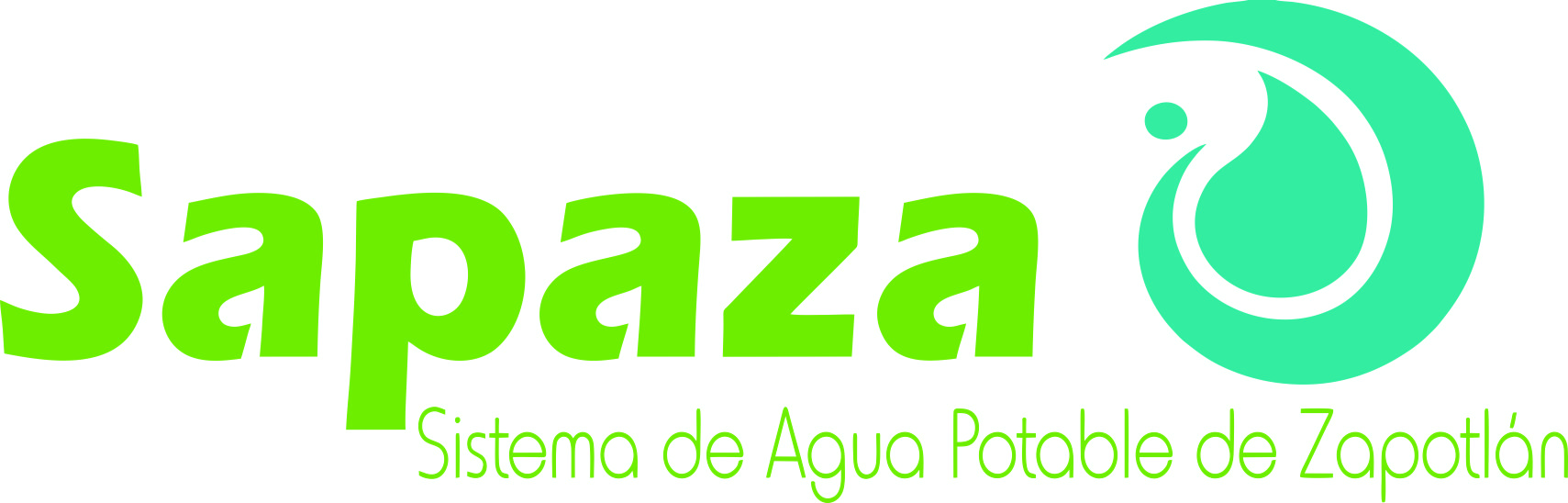 